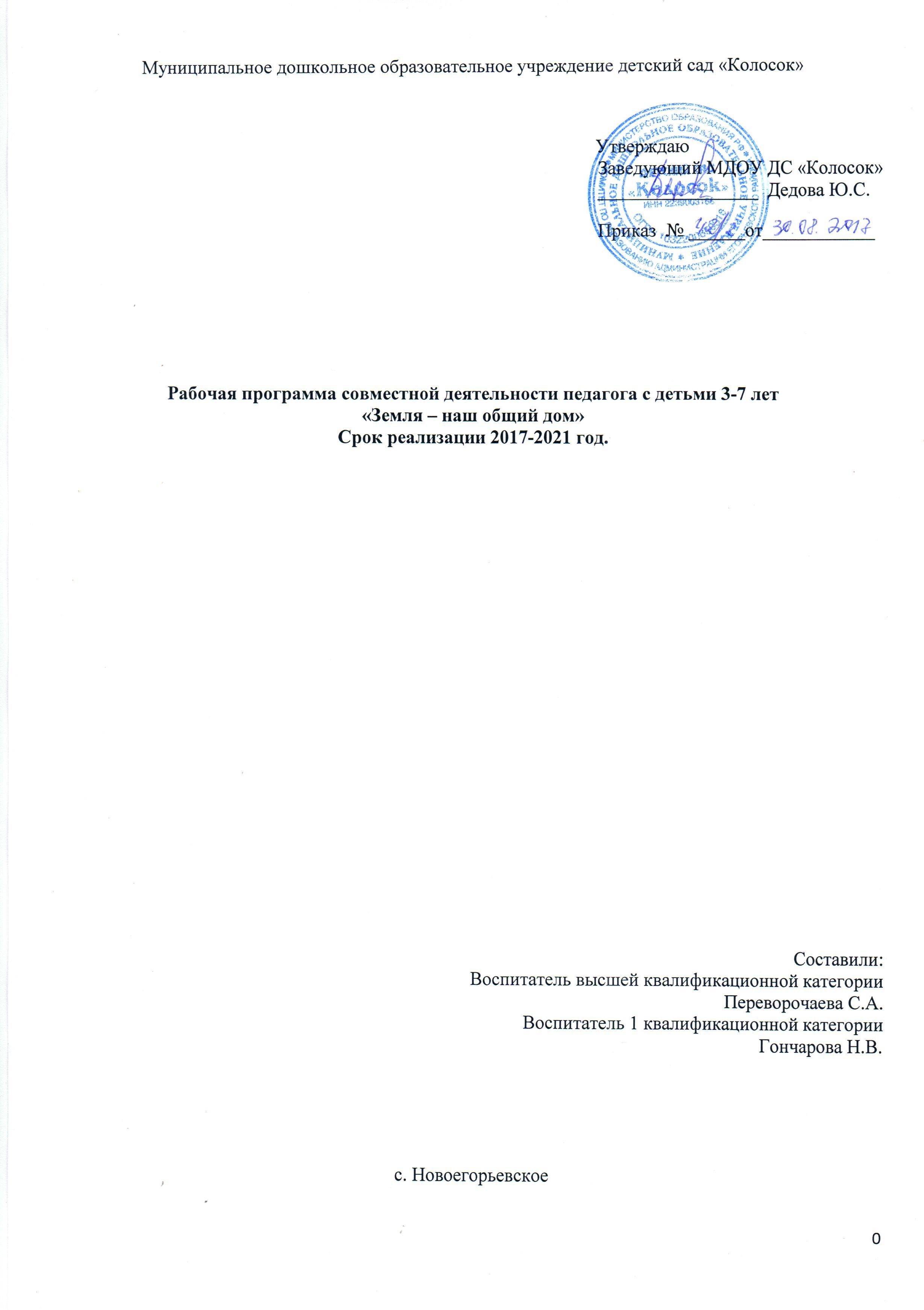 Содержание1 раздел Целевой1.1.Пояснительная записка………………………………………………………………..21.2.Актуальность…………………………………………………………………………..21.3. Цель и задачи и программы…………………………………………………………..21.4.Принципы и подходы к рабочей программе……………………………………........3 1.5.Планируемые результаты……………………………………………………………...3Младший дошкольный возраст……………………………………………………………3Старший дошкольный возраст…………………………………………………………….42 раздел Содержательный2.1 Технология организации образовательной  деятельности….………………………52.2 Характеристика возраста детей……………………………………………………….62.3 Комплексно-тематическое планирование………………………………………........82.4 Взаимодействие с семьями воспитанников …………………………………….........93 раздел Организационный3.1 Методическое, материально- техническое обеспечение:Литература……………………………………………………………………………….....9Наглядные пособия……………………………………………………………………….103.2 Режим дня……………………………………………………………………….…......113.3 Совместная деятельность воспитателя с детьми……………………………………113.4 Традиции группы………………………………………………………………….......113.5 Организация предметно-пространственной среды…………………………………13Приложение……………………………………………………………………………….161. Целевой раздел1.1. Пояснительная запискаРабочая программа составлена на основе парциальной авторской  программы: «Я – человек» Автор:  С.А.Козлова., Зебзеева В.А. Развитие элементарных естественно-научных представлений и экологической культуры детей: Обзор программ дошкольного образования. - М.: Сфера, 2009.1.2 АктуальностьСовременные проблемы взаимоотношений человека с окружающей средой могут быть решены только при условии формирования экологического мировоззрения у всех людей, повышения их экологической грамотности и культуры, понимания необходимости реализации принципов устойчивого развития.Воспитание гражданина и патриота, знающего и любящего свою Родину, - задача, особенно актуальная сегодня, не может быть успешно решена без глубокого познания духовного богатства своего народа, освоения народной культуры.Частью нравственно-патриотического воспитания детей является знакомство с Землёй – нашим общим домом. Дети должны знать, что наша планета – живой организм, что она, как и мы может болеть, если люди обижают природу и друг друга. И мы, люди планеты Земля, должны уважать друг друга, защищать, любить и заботиться о своей планете. Заложить любовь к Родине, к родному краю, к родной природе, к людям можно только в младшем возрасте, в дальнейшем поменять мировоззрение, изменить представления и взгляды человека необычайно сложно.Осознанно правильное отношение детей к природе строится на чувственном её восприятии, эмоциональном отношении к ней, на знании особенностей жизни, роста и развития отдельных живых существ.Современные дети редко общаются с природой, поэтому экологическое образование начинается со знакомства с объектами ближайшего окружения, с которыми ребенок сталкивается каждый день. Важно своевременно развивать экологическое сознание маленькой личности. Включаясь в реальную деятельность по уходу за растениями, наблюдая за животными, ребенок становится отзывчивым, воспитываются гуманные чувства.1.3 Цель и задачи программыЦель:  Сформировать у ребенка представление о себе как  представителе человеческого рода, о людях, живущих  на Земле, их чувствах, поступках, правах и обязанностях, разнообразной деятельности; на основе познания развивать творческую, свободную личность, обладающую чувством собственного достоинства и проникнутую уважением к людям.Задачи:Формировать духовно-нравственные отношения и чувство сопричастности к родной стране, к природе родного края, к культурному наследию своего народа; Продолжать формировать представления о земле и жизни людей на земле;Воспитывать любовь и уважение к своей Родине – России, к своей нации, толерантное  отношение к представителям других национальностей, уважительное отношение к государственной символике, традициям государства;Расширять знания детей об экосистемах, природно-климатических зонах, живой и неживой природе, явлениях природы, разнообразии видов растений и животных разных природных зон;Обогащать знания детей о приспособленности растений и животных к изменениям в природе;Закреплять правила поведения в природе; Воспитывать желание заботиться о природе, сохранять ее.1.4 Принципы и подходы к рабочей программе Программа:• соответствует принципу развивающего образования, целью которого является развитие ребенка;	• сочетает принципы научной обоснованности и практической применимости (содержание Программы соответствует основным положениям возрастной психологии и дошкольной педагогики ;	 • строится  по принципу  полноты, необходимости и достаточности, что обеспечивает единство воспитательных, развивающих и обучающих целей и задач процесса образования детей дошкольного возраста, в ходе реализации которых формируются такие качества, которые являются ключевыми в развитии дошкольников; 	• строится с учетом принципа интеграции образовательных областей в соответствии с возрастными возможностями и особенностями детей, спецификой и возможностями образовательных областей; 	• основывается на комплексно-тематическом принципе построения образовательного процесса,	что предусматривает решение программных образовательных задач в совместной деятельности взрослого и детей и самостоятельной деятельности дошкольников не только в рамках непосредственно образовательной деятельности, но и при проведении режимных моментов в соответствии со спецификой дошкольного образования;	Личностно-ориентированные подходы:- содействие и сотрудничество детей и взрослых, признание ребенка полноценным участником образовательных отношений разностороннее, и творческое развитие каждого ребенка, реализация их природного потенциала, обеспечение комфортных, бесконфликтных и безопасных условий развития воспитанников;- целостное развитие дошкольников и готовность личности к дальнейшему развитию;- поддержка инициативы детей в разных видах деятельности;- психологическая защищенность ребенка, обеспечение эмоционального комфорта, создание условий для самореализации;- развитие ребенка в соответствии с его склонностями, интересами и возможностями, создание условий для воспитания и обучения каждого воспитанника с учетом индивидуальных особенностей его развития.	Системно-деятельные подходы:- построение образовательной деятельности на основе индивидуальных особенностей каждого ребенка, при котором сам ребенок становится активным в выборе содержания своего образования, становится субъектом образования;- формирование познавательных интересов и познавательных действий ребенка в различных видах деятельности, организация детской деятельности, в процессе которой они самостоятельно делают «открытия», узнают новое путем решения проблемных задач;- креативность – «выращивание» у детей способности переносить полученные знания в ситуации самостоятельной деятельности, инициировать и поощрять потребность детей самостоятельно находить решения нестандартных задач и проблемных ситуаций.1.5 Планируемые результатыМладший дошкольный возрастРебенок интересуется окружающими предметами и активно действует с ними; эмоционально вовлечен в действия с игрушками и другими  предметами, стремится проявлять настойчивость в достижении результата своих действий.Использует специфические, культурно фиксированные предметные действия, знает назначение бытовых предметов (ложки, расчески, карандаша и пр.) и умеет пользоваться ими. Владеет простейшими навыками самообслуживания; стремится проявлять самостоятельность в бытовом и игровом поведении; проявляет навыки опрятности. Проявляет отрицательное отношение к грубости, жадности. Соблюдает правила элементарной вежливости (самостоятельно или по напоминанию говорит «спасибо», «здравствуйте», «до свидания», «спокойной ночи» (в семье, в группе)); имеет первичные представления об элементарных правилах поведения в детском саду, дома, на улице и старается соблюдать их. Владеет активной речью, включенной в общение; может обращаться с вопросами и просьбами, понимает речь взрослых; знает названия окружающих предметов и игрушек. Речь становится полноценным средством общения с другими детьми. Стремится к общению со взрослыми и активно подражает им в движениях и действиях; появляются игры, в которых ребенок воспроизводит действия взрослого. Эмоционально откликается на игру, предложенную взрослым, принимает игровую задачу. Проявляет интерес к сверстникам; наблюдает за их действиями и подражает им. Умеет играть рядом со сверстниками, не мешая им. Проявляет интерес к совместным играм небольшими группами. Проявляет интерес к окружающему миру природы, с интересом участвует в сезонных наблюдениях.Проявляет интерес к стихам, песням и сказкам, рассматриванию картинок, стремится двигаться под музыку; эмоционально откликается на различные произведения культуры и искусства. С пониманием следит за действиями героев кукольного театра; проявляет желание участвовать в театрализованных и сюжетно-ролевых играх.  Проявляет интерес к продуктивной деятельности (рисование, лепка, конструирование, аппликация).  У ребенка развита крупная моторика, он стремится осваивать различные виды движений (бег, лазанье, перешагивание и пр.). С интересом участвует в подвижных играх с простым содержанием, несложными движениями.Старший дошкольный возрастРебенок овладевает основными культурными средствами, способами деятельности, проявляет инициативу и самостоятельность в разных видах деятельности — игре, общении, познавательно-исследовательской  деятельности, конструировании и др.; способен выбирать себе род занятий, участников по совместной деятельности.Ребенок обладает установкой положительного отношения к миру, к разным видам труда, другим людям и самому себе, обладает чувством собственного достоинства; активно взаимодействует со сверстниками и взрослыми, участвует в совместных играх.  Понимает, что все люди равны вне зависимости от их социального происхождения, этнической принадлежности, религиозных и других верований, их физических и психических особенностей. Проявляет эмпатию по отношению к другим людям, готовность прийти на помощь тем, кто в этом нуждается. Проявляет умение слышать других и стремление быть понятым другими. Ребенок обладает развитым воображением, которое реализуется в разных видах деятельности, и прежде всего в игре; владеет разными формами и видами игры, различает условную и реальную ситуации; умеет подчиняться разным правилам и социальным нормам.   Ребенок достаточно хорошо владеет устной речью, может выражать свои мысли и желания, использовать речь для выражения своих мыслей, чувств и желаний, построения речевого высказывания в ситуации общения, выделять звуки в словах, у ребенка складываются предпосылки грамотности.   Ребенок проявляет любознательность, задает вопросы взрослым и сверстникам, интересуется причинно-следственными связями, пытается самостоятельно придумывать объяснения явлениям природы и поступкам людей; склонен наблюдать, экспериментировать. Обладает начальными знаниями о себе, о природном и социальном мире, в котором он живет; знаком с произведениями детской литературы, обладает элементарными представлениями из области живой природы.   Проявляет уважение к жизни (в различных ее формах) и заботу об окружающей среде. Эмоционально отзывается на красоту окружающего мира, произведения народного и профессионального искусства (музыку, танцы, театральную деятельность, изобразительную деятельность и т. д.). Проявляет патриотические чувства, ощущает гордость за свою страну, ее достижения, имеет представление о ее географическом разнообразии, многонациональности, важнейших исторических событиях. Имеет первичные представления о себе, семье, традиционных семейных ценностях, включая традиционные гендерные ориентации, проявляет уважение к своему и противоположному полу. Соблюдает элементарные общепринятые нормы, имеет первичные ценностные представления о том, «что такое хорошо и что такое плохо», стремится поступать хорошо; проявляет уважение к старшим и заботу о младших. Имеет начальные представления о здоровом образе жизни. Воспринимает здоровый образ жизни как ценность.Ребенок проявляет  интерес к животным и растениям, их особенностям, простейшим взаимосвязям в природе;У детей  сформированы элементарные экологические знания и культура поведения в природе;Дети научатся экспериментировать, анализировать и делать выводы;У ребенка сформированы навыки отражать  красоту  природы в рисунках, выполненных в разной технике;Проявляет  желание бережно относиться к природе.К концу деятельности:1. У детей проявился ярко выраженный интерес к объектам и  явлением природы.2. Ребята  умеют вести  наблюдения за объектами живой и неживой природы, объяснять связи и цепочки в природе, выполнять Законы общего дома природы:- Все живые организмы имеют равное право на жизнь.- В природе все взаимосвязано.- В природе ничто никуда не исчезает, а переходит из одного состояния в другое.3.Дети различают живую природу (растения, грибы, животные, человек), и неживую природу (воздух, почва, вода, солнце). 4.Дети уверенно отличают и называют характерные признаки времен года. Объясняют причины смены времен года.5.У детей сформированы навыки ухода за растениями и животными в уголке природы.6.Дети   владеют   навыками   экологически   безопасного поведения в природе, знают запрещающие и разрешающие экологические знаки.7. Дети знают и называют  место проживания: страну, город; символику России, климатические условия, флору, фауну, находят на карте крупные города, на глобусе – Россию.8. Знают свою нацию, русскую культуру, язык, традиции, флаг, герб, гимн России.9. Называют представителей других национальностей, населяющих нашу родину.10. Дети   знают, что они являются жителями планеты Земля. Знают и называть 5-6 народов, живущих на Земле, их быт, обычаи, традиции. Знают климатические и природные условия некоторых стран Земли, называть животных, которые там живут, растения, которые там растут.2.Содержательный раздел2.1 Технология организации образовательной деятельностичтение художественной литературы,беседы;рассматривание иллюстраций, картин;экологические, подвижные, дидактические, имитационные игры, игры - путешествия;просмотр презентаций по теме Проекта;экскурсии по экологической тропе;интерактивные экскурсии;экологические акции;лаборатория (опыты, эксперименты);работа в художественной студии;организация выставок рисунков;тематические занятия, досуги, праздники;родительские собрания.2.2 Характеристика возраста детей.Возрастные особенности детей младшего дошкольного возраста (вторая младшая группа: дети от 3 до 4 лет)Эмоциональное развитие ребёнка этого возраста характеризуется проявлениями таких чувств и эмоций, как любовь к близким, привязанность к взрослому, доброжелательное отношение к окружающим, сверстникам. Ребёнок способен к эмоциональной отзывчивости – он может сопереживать, утешать сверстника, помогать ему. Ребенку свойственно ощущение безопасности, доверчиво-активное отношение к окружающему. Стремление ребёнка быть независимым от взрослого и действовать, как взрослый может провоцировать опасные способы поведения.Дети  усваивают некоторые нормы и правила поведения, связанные с определёнными разрешениями и запретами («можно», «нужно», «нельзя»), могут увидеть несоответствие поведения другого ребёнка нормам и правилам поведения. В 3-4 года ребёнок начинает чаще и охотнее вступать в общение со сверстниками ради участия в общей игре. Оптимальным во взаимоотношениях с взрослыми является индивидуальное общение. Желание ребёнка подражать взрослому приводит к развитию игры. Ребёнок охотно подражает показываемым ему игровым действиям. Игра ребёнка первой половины четвёртого года жизни - это скорее игра рядом, чем вместе. Сюжеты игр простые. У нормально развивающего трехлетнего человека есть все возможности овладения навыками самообслуживания. К концу четвертого года жизни младший дошкольник овладевает элементарной культурой поведения во время еды за столом и умывания в туалетной комнате. Подобные навыки основываются на определенном уровне развития двигательной сферы ребенка.В этот период высока потребность ребёнка в движении. Ребёнок начинает осваивать основные движения, обнаруживая при выполнении физических упражнений стремление к определенной цели (быстро пробежать, дальше прыгнуть, точно воспроизвести движение и др.). Поэтому возраст 3-4 лет является благоприятным возрастом для начала целенаправленной работы по формированию физических качеств (скоростных, силовых, координации, гибкости, выносливости). Особенно важно в этом возрасте развитие мелкой моторики рук - правильно держать карандаш при рисовании, обводить по контурам, копировать и воспроизводить формы. Также ребенок разбирает и складывает шестисоставную матрешку, составляет узоры из крупной мозаики, опускает фигурки в прорези путем целенаправленных проб, конструирует из кубиков по подражанию, складывает разрезную картинку из 2-3 частей путем проб.Малыш решает задачу путём непосредственного действия с предметами (складывание матрёшки, пирамидки, мисочек, конструирование по образцу и т. п.). В наглядно-действенных задачах ребёнок учится соотносить условия с целью, что необходимо для любой мыслительной деятельности.Возрастные особенности детей среднего дошкольного возраста (средняя  группа: дети от 4 до 5  лет)4-5 лет - важный период для развития детской любознательности. Дети активно стремятся к интеллектуальному общению с взрослыми, что проявляется в многочисленных вопросах (почему? зачем? для чего?), стремятся получить новую информацию познавательного характера. Ребенок социальные нормы и правила поведения всё ещё не осознаёт, однако у него уже начинают складываться обобщённые представления о том, как надо (не надо) себя вести. Ребенок может по собственной инициативе убирать игрушки, выполнять простые трудовые обязанности, доводить дело до конца.В игре дети называют свои роли, понимают условность принятых ролей. Происходит разделение игровых и реальных взаимоотношений. В процессе игры роли могут меняться. В 4-5 лет сверстники становятся для ребёнка более привлекательными и предпочитаемыми партнёрами по игре, чем взрослый. Развивается моторика дошкольников. Дети умеют перешагивать через рейки гимнастической лестницы, горизонтально расположенной на опоре,  подбрасывать мяч вверх и ловить его двумя руками. Дети  нанизывают бусины средней величины (или пуговицы) на толстую леску (или тонкий шнурок).Восприятие в этом возрасте постепенно становится осмысленным, целенаправленным и анализирующим. К 5 годам дети, как правило, уже хорошо владеют представлениями об основных цветах, геометрических формах и отношениях величин. Ребёнок уже может целенаправленно наблюдать, рассматривать и искать предметы в окружающем его пространстве. При обследовании несложных предметов он способен придерживаться определённой последовательности: выделять основные части, определять их цвет, форму и величину, а затем - дополнительные части.К 5 годам внимание становится всё более устойчивым. Важным показателем развития внимания является то, что к 5 годам в деятельности ребёнка появляется действие по правилу. Именно в этом возрасте дети начинают активно играть в игры с правилами: настольные (лото, детское домино) и подвижные (прятки, салочки).В 5 лет интенсивно развивается память ребёнка – он может запомнить уже 5-6 предметов (из 10-15), изображённых на предъявляемых ему картинках. Цепкая память позволяет ребёнку многое запоминать, он легко выучивает наизусть стихи.Речь становится более связной и последовательной. С помощью взрослого дети могут пересказывать короткие литературные произведения, рассказывать по картинке, описывать игрушку, передавать своими словами впечатления из личного опыта. Возможность устанавливать причинно-следственные связи отражается в детских ответах в форме сложноподчиненных предложений.Возрастные особенности детей старшего  дошкольного возраста (старшая  группа: дети от 5  до 6  лет)Дети шестого года жизни начинают осваивать социальные отношения. Наблюдается организация игрового пространства. Развивается изобразительная деятельность детей, рисунки приобретают сюжетный характер. Конструирование характеризуется умением анализировать условия, в которых протекает эта деятельность. Продолжает совершенствоваться восприятие цвета, формы и величины, строения предметов; представления детей систематизируются. Продолжает развиваться образное мышление, способность рассуждать и давать адекватные причинные объяснения, развивается воображение. Продолжает развиваться устойчивость, распределение, переключаемость внимания. Наблюдается переход от непроизвольного к произвольному вниманию. Совершенствуется грамматический строй речи. Ребенок эмоционально переживает не только оценку его поведения другими, но и соблюдение им самим норм и правил, соответствие его поведения своим морально-нравственным представлениям. Однако соблюдение норм (дружно играть, делиться игрушками, контролировать агрессию и т. д.), как правило, в этом возрасте возможно лишь во взаимодействии с теми, кто наиболее симпатичен, с друзьями. В возрасте от 5 до 6 лет происходят изменения в представлениях ребёнка о себе; оценки и мнение товарищей становятся для них существенными. Повышается избирательность и устойчивость взаимоотношений с ровесниками.Ловкость и развитие мелкой моторики проявляются в более высокой степени самостоятельности ребёнка при самообслуживании: дети практически не нуждаются в помощи взрослого, когда одеваются и обуваются. Некоторые из них могут обращаться со шнурками - продевать их в ботинок и завязывать бантиком.Ребенок к 6 годам свободно называет свое имя, фамилию, адрес, имена родителей и их профессии.Достижения этого возраста характеризуются распределением ролей в игровой деятельности; структурированием игрового пространства; дальнейшим развитием изобразительной деятельности, отличающееся высокой продуктивностью; применением в конструировании обобщенного способа обследования образца. Восприятие характеризуется анализом сложных форм объектов; развитие мышления сопровождается освоением мыслительных средств; развивается умение обобщать, причинное мышление, воображение, произвольное внимание, речь.  Возрастные особенности детей старшего  дошкольного возраста (подготовительная к школе  группа: дети от 6  до 7  лет)Игровые действия становятся более сложными, отражая взаимодействия людей, жизненные ситуации, усложняется и игровое пространство. Рисунки детей приобретают более детализированный характер, обогащается их цветовая гамма. Более яркими становятся различия между рисунками девочек и мальчиков. В конструировании дети свободно владеют обобщенными способами анализа, как изображений, так и построек. Ребенок седьмого года жизни осваивает сложные формы сложения из листа бумаги и придумывает собственные. Усложняется конструирование из природного материала. У детей продолжает развиваться восприятие, образное мышление; навыки обобщения и рассуждения; внимание. Развивается и речь: ее звуковая сторона, грамматический строй, лексика, связная речь, диалогическая и некоторые виды монологической речи. К 6-7 годам ребёнок уверенно владеет культурой самообслуживания: может самостоятельно обслужить себя, обладает полезными привычками, элементарными навыками личной гигиены; определяет состояние своего здоровья, а также состояние здоровья окружающих; может назвать и показать, что именно у него болит, какая часть тела, какой орган; владеет культурой приёма пищи; одевается в соответствии с погодой. Старший дошкольник уже может объяснить ребёнку или взрослому, что нужно сделать в случае травмы (алгоритм действий), и готов оказать элементарную помощь самому себе и другому в подобных ситуациях.Основные достижения этого возраста связаны с освоением мира вещей как предметов человеческой культуры; дети осваивают формы позитивного общения с людьми; развивается половая идентификация, формируется позиция школьника. К концу дошкольного возраста ребенок приобретает интегративные качества, позволяющие ему в дальнейшем успешно учиться в школе. 2.3 Комплексно - тематическое планированиевторая младшая группа: дети от 3 до 4 летПриложение №1 средняя  группа: дети от 4 до 5  летПриложение №2 старшая  группа: дети от 5  до 6  летПриложение №3подготовительная к школе  группа: дети от 6  до 7  летПриложение №42.4 Взаимодействие с семьями воспитанниковвторая младшая группа: дети от 3 до 4 летПриложение №1 средняя  группа: дети от 4 до 5  летПриложение №2старшая  группа: дети от 5  до 6  летПриложение №3подготовительная к школе  группа: дети от 6  до 7  летПриложение №43. Организационный раздел3.1 Методическое, материально-техническое обеспечение: Литература:Программа: «Я – человек» Автор:  С.А.Козлова.,    Зебзеева В.А. Развитие элементарных естественно-научных представлений и экологической культуры детей: Обзор программ дошкольного образования. - М.: Сфера, 2009. Е.А. Алябьева «Тематические дни и недели в детском саду»/ Москва 2011г.Н.Е. Вераксы, Т.С. Комаровой, М.А. Васильевой Примерная общеобразовательная программа дошкольного «От рождения до школы»/ МОЗАЙКА-СИНТЕЗ Москва 2014г.  О С.К. Шишкина «Мир, в котором я живу»/ Барнаул 2005г..Р. Меремьянина «Играя, Я познаю себя и других»/ Барнаул 2004г.К.Ю. Белая, А.Е. Жемчугова, М.А. Злобина Комплект книг «Моя родина - Россия»: «На службе Отечеству. Выдающиеся личности», «Природа и климат», «Народы. Костюмы. Праздники», «Бльшая и малая Родина», «С древних времен до наших дней»/ Москва 2009г.Т.Н. Вострикова, Л.А. Кондрыкинская «Знакомим с окружающим миром детей 3-5 лет»/ Москва 2011г.Н.Е. Вераксы, О.Р. Галимов «Познавательно-исследовательская деятельность дошкольников»/ МОЗАЙКА-СИНТЕЗ Москва 2014г.Л.Г. Горькова, А.В. Кочергина, Л.А. Обухова «Сценарии занятий по экологическому воспитанию дошкольников»/ Москва 2005г.О.В. Дыбина «Занятия по ознакомлению с окружающим миром во второй младшей группе»/ МОЗАЙКА-СИНТЕЗ Москва 2010г.О.В. Дыбина «Занятия по ознакомлению с окружающим миром в старшей группе»/ МОЗАЙКА-СИНТЕЗ Москва 2011г.О.В. Дыбина «Занятия по ознакомлению с окружающим миром в средней группе»/ МОЗАЙКА-СИНТЕЗ Москва 2010г.О.В. Дыбина «Занятия по ознакомлению с окружающим миром в подготовительной к школе группе»/ МОЗАЙКА-СИНТЕЗ Москва 2011г.О.В. Дыбина «Что было до…»/ Москва 1999г.О.В. Дыбина «Рукотворный мир: сценарии игр-занятий для дошкольников»/ Москва 2000г.М.Б. Зацепина «Дни воинской славы. Патриотическое воспитание дошкольников»/ МОЗАЙКА-СИНТЕЗ Москва 2010г.И.В. Кравченко, Т.Л. Долгова «Прогулки в детском саду младшая, средняя группы»/ Москва 2013г.В.Н. Кастрыкина, Г.П. Попова «Организация деятельности детей на прогулке вторая младшая группа»/ Волгоград 2013г. .Г. Кобзева, Г.С. Александрова, И.А. Холодова «Организация деятельности детей на прогулке старшая группа»/ Волгоград 2013г.Т.Г. Кобзева, Г.С. Александрова, И.А. Холодова «Организация деятельности детей на прогулке старшая группа»/ Волгоград 2013г.Т.Г. Кобзева, Г.С. Александрова, И.А. Холодова «Организация деятельности детей на прогулке подготовительная группа»/ Волгоград 2013г.Н.В. Коломина «Занятия по экологии в детском саду»/ Москва 2010г.Н.Г. Комратова, Л.Ф. Грибова «Мир, в котором я живу»/ Москва 2005г.С.Н. Николаева «Воспитание экологической культуры в дошкольном детстве»/ Новая школа 1995г.В.Н. Чернякова «Экологическая работа в ДОУ»/ Москва 2010г.Т.А. Шорыгина «Беседы об основах безопасности с детьми 5-8 лет»/ Москва 2008г.Николаева С. Н. Общение с природой начинается с детства. — Пермь, 1982. Николаева С.Н. Создание условий для экологического воспитания детей. — М., Новая школа, 1993. Рыжова Н. А. Наш дом — природа. — Дидактические пособия по экологическому воспитанию дошкольников. — Дошкольное воспитание, 1994, № 7. Рыжова Н. А. Праздник волшебной воды. — Дошкольное воспитание, 1994, № 8. Рыжова Н. А. «Ветер, ветер, ты могуч». — Методическое пособие по экологическому воспитанию дошкольников. — Тамбов, 1994. Рыжова Н. А. «Сказка — ложь, да в ней — намек...». — Сборник авторских текстов для чтения по экологии. — Тамбов,1994. Рыжова Н. А. Невидимые ниточки природы. Методическое пособие по экологическому образованию детей младшего возраста. — М.,Международный университет, 1995. Рыжова Н. А. Напиши письмо мартышке. Методическое пособие по экологическому образованию детей младшего возраста. — М., Центр «Экология и образование», 1996. Терентьева Е. Ф., Николаев а С.Н. Экологическое воспитание детей дошкольного возраста. — Нижний Новгород, 1991.2. Наглядные пособияНаглядно – образный материал:- Игрушки и изделия по мотивам народных промыслов.- Иллюстрации и репродукции.- Наглядно - дидактический материал.- Игровые атрибуты.- Дидактические игры.- Театрализованные.- Сюжетно-ролевые.- Строительные.- Конструктивные.- Предметные картинки.- Уголок природы с сюжетными игрушками животными.- Настольные игры.- Печатные игры.- Раздаточный материал т.д.Технические средства обучения:- Магнитофон.-CD и аудио материал.
- Ноутбук- Художественные средства для изодеятельности.3.2 Режим дня:3.3 Совместная деятельность воспитателя с детьми3.4 Традиции группыРазвитие культурно-досуговой деятельности по интересам позволяет обеспечить каждому ребенку отдых (пассивный и активный), эмоциональное благополучие. Способствует формированию умения занимать себя и включает: развлечения, праздники, самостоятельную деятельность. Вторая младшая группа: дети от 3 до 4 летПраздники. Новогодняя елка, «Мамин праздник»,  «Осень», «Весна», «Лето». Тематические праздники и развлечения. «Здравствуй, осень!», «В весеннем лесу», «Здравствуй, лето!», «Ой, бежит ручьем вода», «На бабушкином дворе», «Во саду ли, в огороде», «На птичьем дворе». Театрализованные представления. «Маша и медведь», «Теремок», «Волк и козлята», «Заюшкина избушка» (по мотивам рус.нар. сказок); «Потешки да шутки», «Были-небылицы», «Бабушка-загадушка» (по мотивам русского фольклора). Музыкально-литературные развлечения. Концерт для кукол, представление «Мы любим петь и танцевать». Спортивные развлечения. «Кто быстрее?», «Зимние радости», «Мы растем сильными и смелыми». Забавы. «Музыкальные заводные игрушки», «Сюрпризные моменты»; забавы с красками, карандашами и т. д. Фокусы. «Цветная водичка», «Волшебная коробочка». Средняя группа дети: от 4 до 5 летПраздники. Новый год, День защитника Отечества, 8 Марта, «Осень», «Весна», «Лето»; праздники, традиционные для группы и детского сада; дни рождения детей. Тематические праздники и развлечения. «Приметы осени», «Русская народная сказка», «Зимушка-зима», «Весна пришла», «Город, в котором ты живешь», «Наступило лето». Театрализованные представления. По сюжетам русских народных сказок: «Лисичка со скалочкой», «Жихарка», «Рукавичка», «Бычок — смоляной бочок», «Пых», «Гуси-лебеди» и т. д. Русское народное творчество. «Загадки», «Любимые народные игры», «Бабушкины сказки», «Пословицы и поговорки», «Любимые сказки», «Русские народные игры», «В гостях у сказки». Концерты. «Мы слушаем музыку», «Любимые песни», «Веселые ритмы». Спортивные развлечения. «Спорт — это сила и здоровье», «Веселые старты», «Здоровье дарит Айболит». Забавы. «Пальчики шагают», «Дождик», «Чок да чок», муз. Е. Макшанцевой; забавы с красками и карандашами, сюрпризные моменты. Фокусы. «Бесконечная нитка», «Превращение воды», «Неиссякаемая ширма», «Волшебное превращение». Старшая группа дети: от 5 до 6 летПраздники. Новый год, День защитника Отечества, 8 Марта, День Победы, «Осень», «Весна», «Лето»; праздники, традиционные для группы и детского сада; дни рождения детей. Тематические праздники и развлечения. «О музыке П. И. Чайковского», «М. И. Глинка — основоположник русской музыки», «О творчестве С. Я. Маршака», «Стихи К.И. Чуковского», «Об обычаях и традициях русского народа», «Русские посиделки», «Народные игры», «Русские праздники», «День города». Театрализованные представления. Представления с использованием теневого, пальчикового, настольного, кукольного театров. Постановка спектаклей.     Инсценирование сказок, стихов и других литературных произведений, а также песен.  Русское народное творчество. Концерты русской народной песни и танца; загадки, пословицы, сказки и поговорки; «Были и небылицы», «Добро и зло в русских народных сказках». Концерты. «Мы любим песни», «Веселые ритмы», «Слушаем музыку». Спортивные развлечения. «Веселые старты», «Подвижные игры», «Зимние состязания», «Детская Олимпиада». КВН и викторины. «Домашние задания», «Вежливость», «Мисс Мальвина», «Знатоки леса», «Путешествие в Страну знаний», «Волшебная книга». Забавы. Фокусы, сюрпризные моменты, устное народное творчество (шутки, прибаутки, небылицы), забавы с красками и карандашами. Подготовительная к школе группа дети: от 6 до 7 летПраздники. Новый год, День защитника Отечества, Международный женский день, День Победы, «Проводы в школу», «Осень», «Весна», «Лето», праздники народного календаря. Тематические праздники и развлечения. «Веселая ярмарка»; вечера, посвященные творчеству композиторов, писателей, художников. Театрализованные представления. Постановка театральных спектаклей. Инсценирование русских народных сказок, песен, литературных произведений; игры-инсценировки: «Скворец и воробей», «Котята-поварята», муз. Е. Тиличеевой. Музыкально-литературные композиции. «Музыка и поэзия», «Весенние мотивы», «Сказочные образы в музыке и поэзии», «А. С. Пушкин и музыка», «Город чудный, город древний», «Зима-волшебница». Концерты. «Песни о Москве», «Шутка в музыке», «Любимые произведения», «Поем и танцуем»; концерты детской самодеятельности. Русское народное творчество. Загадки, были и небылицы, шутки, любимые сказки, сказания, былины, предания. Декоративно-прикладное искусство. «Вологодские кружева», «Гжельские узоры», «Народная игрушка», «Хохлома» и др. КВН и викторины. Различные турниры, в том числе знатоков природы, столицы Москвы; «Короб чудес», «А ну-ка, девочки», «В волшебной стране», «Путешествие в Страну знаний», «В мире фантастики», «Займемся арифметикой».Спортивные развлечения. «Летняя олимпиада», «Ловкие и смелые», «Спорт, спорт, спорт», «Зимние катания», «Игры-соревнования», «Путешествие в Спортландию». Забавы. Фокусы, шарады, сюрпризные моменты, подвижные и словесные игры, аттракционы, театр теней при помощи рук.3.5 Организация предметно-пространственной средыПредметно-развивающая среда -  это определенное пространство, организационно оформленное и предметно насыщенное, приспособленное для удовлетворения потребностей ребенка в познании, общении, труде, физическом и духовном развитии в целом. Современное понимание предметно-пространственной среды включает в себя обеспечение активной жизнедеятельности ребенка, становления его субъектной позиции, развития творческих проявлений всеми доступными, побуждающими к самовыражению средствами.Наполняемость предметной развивающей среды обеспечивает разностороннее развитие детей, наполнение опыта игровой, продуктивной, познавательно-исследовательской, коммуникативной, трудовой, музыкально-художественной и двигательной деятельности. В организации среды предусмотрена легкость трансформирования пространства детьми в соответствии с интересами. Широко используется полифункциональный материал, предусматривающий вариативность использования с учетом разнообразных детских замыслов. В группе созданы условия для вариативной игровой деятельности. Игровое пространство наполнено разнообразными игрушками, предметами-заместителями, полифункциональными материалами для игрового творчества, развивающими познавательными, настольно-печатными играми, головоломками. Учтена гендерная специфика – предусмотрены материалы для мальчиков и девочек. Игровое оборудование размещено так, чтобы рационально использовалось все свободное пространство группового помещения и участка детского сада.Большое внимание уделено созданию условий для самостоятельной продуктивной деятельности – рисования, лепки, аппликации, конструированию, созданию разного рода поделок, макетов из природного и бросового материала. Все эти виды детской активности играют важную роль в развитии дошкольника. Для развития продуктивного творчества в группе есть наглядно- дидактический материал: наборы картинок обобщающего характера (времена года, дикие и домашние животные, овощи и фрукты, цветы и деревья, посуда, мебель и др.), книги, иллюстрации, игрушки, изделий народных промыслов, образцы различных поделок и рисунков, карточки с элементами узоров народных орнаментов, вариантами оформления изделий, выкройки кукольной одежды и варианты готовых изделий, схемы с изображением последовательности работы и др. Для воплощения детских замыслов и развития творческих способностей в группе есть различные средства  для художественной деятельности: карандаши, акварельные краски, гуашь, цветные восковые мелки и мелки для рисования на доске или асфальте, мольберт с доской для рисования мелом, шаблоны и трафареты, белая и цветная бумага, картон, креповая бумага, кисти, ножницы, клей; природный материал – шишки, скорлупа орехов, семена растений, засушенные цветы и листья, камни, глина, песок, веточки, солома, перья; крупы, мука, соль; пластилин, бросовый материал – коробочки, трубочки, пробки, катушки от ниток, пенопласт и пр. Пространство группы организованно в виде хорошо разграниченных зон («центры», «уголки», «площадки»), оснащенных большим количеством развивающих материалов (книги, игрушки, материалы для творчества, развивающее оборудование и пр.). Все доступно детям. Подобная организация пространства позволяет дошкольникам выбирать интересные для себя занятия, чередовать их в течение дня, а педагогу дает возможность эффективно организовывать образовательный процесс с учетом индивидуальных особенностей детей. Оснащение уголков меняется в соответствии с тематическим планированием образовательного процесса. В качестве центров развития выступают:      • уголок природы (наблюдений за природой);     • уголок народного декоративно- прикладного творчества;     • уголок для сюжетно-ролевых игр;      • уголок ряжения (для театрализованных игр);     • книжный уголок;     • зона для настольно-печатных игр;      • выставка (детского рисунка, детского творчества, изделий народных мастеров и т. д.);     • спортивный уголок;     • уголок для игр с песком;      • уголки для разнообразных видов самостоятельной деятельности детей —конструктивной, изобразительной, музыкальной и др.;      • игровой центр с крупными мягкими конструкциями (блоки, домики, тоннели и пр.) для легкого изменения игрового пространства;      • игровой уголок (с игрушками, строительным материалом).Приложение №1Комплексно - тематическое планированиевторая младшая группа: дети от 3 до 4 летВзаимодействие с семьями воспитанниковвторая младшая группа: дети от 3 до 4 летРежимные процессыВторая младшая группа(от 3 до 4 лет)Средняя группа(от 4 до 5 лет)Старшая группа(от 5 до 6 лет)Подготовительная к школе группа (от 6 до 7 лет)Прием, осмотр детей, утренняя гимнастика7.30–8.207.30–8.207.30–8.207.30–8.20Подготовка к завтраку, КГН8.20–8.308.20–8.308.20–8.308.20–8.30Завтрак8.30–8.558.30–8.558.30–8.558.30–8.50Занятия,совместная деятельность9.00-9.409.00-9.509.00-10.258.50- 10.25Игры, подготовка к прогулке, прогулка (игры, наблюдения)9.40–12.009.50–12.1010.25–12.2010.25–12.25Подготовка к обеду, обед12.00–13.0012.10–13.0012.20–13.0012.25–13.00Подготовка ко сну,дневной сон13.00–15.0013.00–15.0013.00–15.0013.00-15.00Подъем, воздушные, водные процедуры, игры, оздоровительные мероприятия15.00–15.2015.00–15.2015.00–15.2015.00–15.20Подготовка к полднику, полдник15.30–16.0015.30–16.0015.30–16.0015.30–16.00Занятия, игры, труд, самостоятельная деятельность, индивидуальная работа,коррекционные занятия16.00-17.0016.00-17.0016.00-17.0016.00-17.00Прогулка, игры, уход детей домой17.00-18.0017.00-18.0017.00-18.0017.00-18.00Проект: «Земля – наш общий дом» пятница16.00Центр художественного творчестваПортреты художников, цветные  карандаши, восковые  мелки, писчая  бумага, краски, гуашь, кисти для  рисования, пластилин, трафареты, раскраски. Дополнительный  материал: листья, обрезки  бумаги, кусочки  дерева, кусочки  поролона, лоскутки  ткани, палочки, нитки, бусинки, цветная бумага, бумага разного формата.Центр народного декоративно-прикладного творчестваИгрушки, изделия и поделки по мотивам народных промыслов: матрешки, дымковские барыни, городецкие деревянные изделия (досточки, шкатулки, игрушки), хохломская посуда (ложки, миски, кружки, вазы); образцы росписей по мотивам народных орнаментов, наборы открыток, раскраски и прописи для обучения рисования элементов орнаментов.Стена художественного творчестваДетские творческие  работы.Центр дидактической игрыНастольно-печатные игры, дидактические игры, наборы картинок, игры- головоломки, логические задачи, пирамидки, бочонки, вкладыши, пазлы, счетный материал, геометрические фигуры, магнитная мозаика, детские журналы, Центр книгиКниги на плотной основе по знакомым   сказкам, потешкам,   объемом неболее 5 листов.Книги с динамичными элементами (двигающиеся глазки, открывающиеся и закрывающиеся окошки и т.п.).Книжки разного формата: книжки-половинки (в половину альбомного листа),  книжки – четвертушки, книжки – малышки.Книжки-панорамы (с раскладывающимися декорациями, двигающимися фигурками).Музыкальные книжки (с голосами животных, песенками сказочных героев и т.п.).Книжки-раскладушки, в том числе и изготовленные своими руками.Предметные картинки с изображением предметов ближайшего окружения (предметы мебели, одежды, посуды, животных), сюжетные картинки с самыми простыми сюжетами.Портреты детских писателей. Детская   художественная  литература в соответствии с возрастом детей.Волшебный сундучок сказок (сказки по возрасту детей).Сюжетные картинки.Предметные картинки.Картины по темам.	Картотеки: загадок, стихов, пословиц, поговорок и др.Центр речевого развитияРечевой центр располагается отдельно от литературного центра, так как его назначение предполагает проявление двигательной активности детей, что может помешать спокойному рассматриванию и чтению книжек в литературном центре.Оборудование для сюжетно-дидактических игр:«Магазин игрушек», «Продуктовый магазин», «Веселый зоосад», « Больница», «Дом», «Транспорт», «День рождения куклы», «Парикмахерская», «Строитель».Оборудование для игр:режиссерских   с пальчиковым театром, театра на рукавичках, театра шариков и кубиков, настольного театра, стендового театра, костюмов для игр-драматизаций, театр картинок, ), ширма, маски, костюмы и атрибуты для ряжения, дидактические игры  на развитие речи, словотворчества. Материалы по развитию речи:1. Наборы картинок для группировки до 4-6 в каждой группе: домашние животные, дикие животные, животные с детёнышами, птицы, рыбы, деревья, цветы, овощи, фрукты, продукты питания, одежда, посуда, мебель, транспорт, предметы обихода.2. Наборы предметных картинок для последовательной группировки по разным признакам (назначению и т.п.).3. Серии из 3-4, 4-6 картинок для установления последовательности событий (сказки, социобытовые ситуации).4. Серии из 4,6 картинок: части суток (деятельность людей ближайшего окружения).5. Серии из 4 картинок: времена года (природа и сезонная деятельность людей).6. Сюжетные картинки крупного формата (с различной тематикой, близкой ребенку, - сказочной, социобытовой).Раздел  Задачи Мероприятия Сентябрь Сентябрь Сентябрь«Давайте познакомимся»В игровой форме познакомить детей друг с другом, воспитателем, группой.1.Беседа «Как тебя зовут?» Т.Н. Вострухина  «Знакомим с окружающим миром детей 3-5 лет» с. 27, 342.Игра – ситуация «Знакомство с куклами» Н.Ф. Губанова «Развитие игровой  деятельности» с. 10«Я и моя семья»Воспитывать чувство общности  со своей семьей, желание заботиться о близких; формировать представление о семье как о людях, которые живут вместе и заботятся друг о друге.1.Беседы о семье: чтение художественных произведений о семье, рассматривание домашних фотографий.Т.Н. Вострухина  «Знакомим с окружающим миром детей 3-5 лет»  с.402.Занятия: «Кто я?» «Кто есть в моей семье?» Вариативная модель планирования занятий познавательного цикла в ДОУ.  с. 27-283.Чтение сказки «Три медведя».4. Пальчиковая игра «Этот пальчик дедушка…»5. Дидактическая  игра «Подбери платок каждому из твоей семьи»;«Мир природы -  наш участок»1. Познакомить с территорией   детского сада, участком; учить детей ориентироваться на участке детского сада, называть знакомые предметы, выполнять поручения. 1. Экскурсия по территории детского сада.2. Игра «На нашем участке»Н.Ф. Губанова «Развитие игровой  деятельности» с. 973. Рисунок на свободную тему.(картотека)  «Где мы живем – что нас окружает»Формировать элементарные представления у детей о планете Земля, где мы живем и, что нас окружает.   Формировать элементарные знаний об экосистемах, и их взаимодействии.1. Фотовыставка2. Д/и: «Чудесный мешочек»«Помогите Незнайке»О.В. Дыбина «Рукотворный мир» с. 5-103.Компьютерная презентация «Мир вокруг нас»ОктябрьОктябрьОктябрь«Царство живой и неживой природы»Познакомить детей с живой и неживой природой, многообразием живых существ, научить строить свои отношения с природой, заботливо и гуманно относится к ней.1. Беседа «Что такое живая и неживая  природа?»2. Выставка поделок из природного материала.3. Д/и: «Не ошибись»4. Рисование: «Краски неба»,  «Облака»(картотека)  «День цветов»Познакомить детей с различными цветами, узнать о цветах как можно больше. Вызвать интерес детей к сбору   семян цветов для создания цветочной аллеи. Учить детей заботиться о природе, сохранять растения,Экскурсия на цветник.1. Беседы о цветущих растениях.2. Чтение Ж. Санд «О чем говорят цветы».3. Рассматривание иллюстраций4. П/и «Садовник», «Найди свой цвет», «Такой цветок беги ко мне»5.Д/и: «Собери букет», «Цветочный магазин».6. Сбор семян цветов на цветочной клумбе детского сада.«Осень в природе»Признаки осени.Формировать представление детей об осени, о ее признаках и сезонных изменениях. 1.Экскурсия к осенним деревьям.2.Д/и: «Найди, что опишу»3.Чтение художественной литературы по теме «Осень»4.Выставка – конкурс «Осенний букет»5.Рисование:  «Красно солнышко», «Дорожка из осенних листьев»(картотека)6. Занятия: «Почему деревья без листьев», «Почему исчезли бабочки и жуки»  Вариативная модель планирования занятий познавательного цикла в ДОУ. С. 20-22«Скатерть самобранка»Овощи и фрукты.Закреплять с детьми понятия «Овощи и фрукты», закреплять названия и внешний вид. Формировать представление о  месте   произрастания и способах приготовления.1.Беседа об овощах и фруктах.2.Д/и: «Вершки и корешки»3.С/р. игра «Магазин. Овощи и фрукты»4.Занятия: «Что такое фрукты?»«Где фрукты растут?»«В огород мы пойдем, что на суп там наберем» Вариативная модель планирования занятий познавательного цикла в ДОУ. С. 12-175.Рисование: «Дары природы»(картотека).6. Выставка поделок «В осеннем лукошке всего по немножку».НоябрьНоябрьНоябрь«Путешествие в царство комнатных растений»Закрепить знания названий комнатных растений, продолжать обучать детей описывать растения, отмечая различие и сходство между ними, характерные признаки, развивать речь, мышление.1. Рассматривание и уход за комнатными растениями.2. Аппликация «Подари цветок».3.Рисование: «Цветок Герани»4.Заучивание стихотворения «Герань»«Растения – это жизнь»1. Формировать бережное отношение к природе посредством расширения представлений об окружающем мире, на основе ближайшего социального, природного окружения,1.Опытно-экспериментальнаядеятельность: «Строение растений», «Рост и развитие растений»,2. Дидактические игры: «Вершки и корешки», «Чудесный мешочек».Настольная игра: «Парные картинки», «Времена года».3. Раскрашивание картинок «В огороде я росту», «Листья желтые летят».4. Рисование «Деревья нашего детского сада»5. Лепка «Овощи большие и маленькие»,6. Аппликация «В саду поспели яблоки», «Падают листья».«Какая польза от растений»Закреплять и расширять знания детей о растениях их красоте и пользе;Воспитывать стремление к познанию природы через творческую, познавательно-исследовательскую деятельность;Формировать представления о простейших взаимосвязях в живой и неживой природе.1. Чтение сказок: «Репка», «Вершки и корешки», «Пых», «У солнышко в гостях»
2. Инсценировка – игра «Однажды хозяйка с базара пришла»,
3. Рассказ детей по теме: «Дачный огород у бабушки».4. Разучивание с детьми стихов, загадок, пословиц и поговорок о растениях, времени года.
5.Подвижные игры: «Кто больше соберет», «Ножки, ножки», «Найди свой домик», «Ежик», «Мы с друзьями», «Солнышко и дождик», «По тропинке»6. Рассматривание иллюстраций с изображением различных растений, которые можно вырастить на подоконнике.7. Рассматривание различных семян.«Лес-наше богатство»Расширять представления детей о лесе, приближать детей к природе, лесу и его обитателям;Формировать у детей первые навыки экологически грамотного отношения и поведения в природе;Воспитывать у детей интерес, любознательность, бережное отношение и ответственность за лес и его обитателей.1. «Беседа о лесе» С.Н. Николаева «Воспитание экологической культуры в дошкольном детстве» с.51-552. Изготовление плакатов на тему «Сохраним елку – красавицу наших лесов» С.Н. Николаева «Воспитание экологической культуры в дошкольном детстве»  с. 55-563. Наблюдения за елью: «Сколько лет елке?»«Как себя чувствует сломанная елка»«Ель очень красивое и полезное дерево»С.Н. Николаева «Воспитание экологической культуры в дошкольном детстве» с.55-574. Викторина:  «Путешествие по лесу»5. Презентация «Лесные богатства».( Егорьевская СОШ)ДекабрьДекабрьДекабрь«Дикие животные»Формировать умения узнавать, называть и различать особенности внешнего вида и образа жизни животных, воспитывать любовь к животному миру.1.Рассказ – беседа «Дикие животные»2.Пальчиковая гимнастика  «Дикие животные»3.Аппликация  НОД «Бедный зайчик заболел, ничего с утра не ел…»4.Чтение русской народной сказки «Колобок»5.Ситуация общения: «Кому волк подарок подарил»«Дикие животные»Обогащать представления детей о животных, характерных признаках диких животных, образе жизни1. Беседа «Жили - были …»2. Речевое занятие «Не ходи, козочка, в лес»3.Дидактические игры «Найди маму»4.Составление рассказа о волке, медведе5.Чтение русской народной сказки «Волк и семеро козлят»«Дикие животные»Закрепить умение детей сравнивать, находить сходство и различие диких животных;Учить называть детёнышей животных, замечать отличительные особенности взрослогоживотного от детёныша;1.Д/и ««Собери картинку»2.Рассматривание следов животных (на прогулке)3. Чтение и заучивание стихов о животных.4.Ситуация общения «У кого домик лучше»5.Чтение русской народной сказки «Заюшкина избушка» 6.Рисование «Избушка трех медведей»7.Словесно - дидактическая игра «Какая лиса»8.  Раскраски по теме. (СОШ)«Дикие животные»Обогащать представления детей о диких животных;Воспитывать эмоциональную отзывчивость.1.Образовательная ситуация «Как звери хвостами хвастались»2. Итоговое НОД «Дикие животные»3.Пальчиковый театр «Колобок»4.Беседа «Что мы узнали о диких животных».ЯнварьЯнварьЯнварь«Наш край – природная кладовая»Формировать представления о растительной и животной среде родного края, совершенствовать экологические знания.Дать знания детям о родном крае, селе: история, символика, достопримечательности. Познакомить с именами тех, кто основал и прославил Алтайский край. Расширить знания детей о флоре и фауне Алтайского края.Познакомить с культурой и традициями Алтайского края.Формировать экологическую культуру у детей и их родителей, желание принимать участие в проведении мероприятий по охране окружающей среды. 1. Рассматривание  альбома «Что растет у нас в лесу»2. Игры, песни и костюмы наших бабушек и дедушек (книжная выставка)4. Проведение цикла познавательных занятий, на темы: «Село мое родное» (достопримечательности села, природа, профессии)5. Просмотр видеофильма «Мой детский сад»6. Разучивание стихов, прослушивание песен об Алтайском крае,7. Занятие – игра «Знакомство с играми бабушек и дедушек Алтайского края»8. Продуктивная деятельность:Роспись блюда по мотивам народных орнаментовЛепка «Животные и птицы Алтайского края» («Воробышек»)Создание папки рисунков «С. Новоегорьевское  глазами детей и родителей»Оформление фотоальбома: «С.Новоегорьевское – капелька России»«Традиции нашего народа»Формировать у детей представления о традициях и быте русского народа; пробуждение интереса к одной из прекраснейших страниц жизни человека, воспитание  эстетического чувства, развитие эмоционального восприятия и художественного вкуса.1.  Беседа по картине «Семья».Просмотр презентации «Труд людей в селе». (Егорьевская СОШ)2.Просмотр презентации «Русская изба».(Егорьевская СОШ)3. Чтение русской народной сказки «Вершки и корешки».4. Слушание русских народных песен.5.Вечер загадок.6. Рисование «Распиши сарафан и рубаху».7. Изготовление альбомов: «Персонажи русских сказок», «Народная игрушка» ФевральФевральФевраль«Домашние животные»Познакомить детей с названиями домашних животных и их детёнышей; с местом их проживания.Воспитывать любовь, уважение и заботливое отношение к домашним питомцам.1. Беседа "Что мы знаем о домашних животных"2. Дидактические игры:  «Отгадай, кто это?», «Парные картинки», «Найди, кого назову»3. Рассматривание картин «Кошка с котятами», «Собака со щенками», «На ферме», «В Конюшне»;4. Лепка» Кошка»5. Изготовление альбома  «Домашние животные»6. Игра-драматизация «Два весёлых гуся», «Весёлый концерт».7. Рисование:  «Пушистый котёнок», «Цыплёнок». «Домашние животные»Развивать элементарные представления о домашних животных (живут рядом с человеком, люди заботятся о животных, животные приносят пользу людям.) Способствовать уточнению и обогащению представлений детей о домашних животных и их детёнышах1. «Беседа на тему: «Домашние животные наши друзья»2. Дидактические игры:  «Кто в домике живет? »3. Сюжетно-ролевые игры: «Детский сад для цыплят»4. Рассматривание фотографий, иллюстраций, картинок с домашними  животными и их детёнышей.5. Аппликация: «Птичий двор»6.Настольныйтеатр «Курочка ряба», «Кот, петух и лиса».7. Занятие: «Собака со щенятами» Вариативная модель планирования занятий познавательного цикла в ДОУ.С. 40-438. Лепка «Около курочки много цыпляток». «Домашние животные»Поощрять и поддерживать самостоятельные наблюдения за животными;Воспитывать интерес к жизни животных, заботливое отношение;Учиться устанавливать простейшие родственные связи между взрослыми животными и их детёнышами;Развивать умение отвечать на вопросы, вести диалог.1. Беседа: «Не обижай животных!»2. Сюжетно-ролевые игры:«Котенок у врача».3. Чтение художественной литературы: Е. Чарушин «Усатый полосатый», С. Маршак «Сказка о глупом мышонке», «Коза-дереза".Рассказы, стихи, загадки, сказки о животных.Заучивание наизусть стихотворений «У меня живёт козлёнок».4. Рисование «Мячики для котят»5. П/и: «Кот и мыши», «Котята и щенята», «Кошка с цыплятами», «Воробушки и кот», «Угадай по движению», «Лиса в курятнике».«Домашние животные»Развивать у детей интерес к природе, эмоциональную отзывчивость.1. Беседа: «Не трогать незнакомых животных! », «Мой  руки после ухода за животными!»,2. Словесные игры: «Чей хвост? Чья голова?», «Посчитай детёнышей», «У кого кто?»,«Назови ласково», «Составляем загадки»3.Исследовательская деятельность: «Что ест кошка?»4.Вставка фотографий на тему «Моё любимое животное»5. НОД. Тема «Кто как кричит?»6. Просмотр мультфильма «Котёнок по имени Гав»7. Открытое занятие Аппликация: «Наседка с цыплятами». МартМартМартНеживая природа – «Волшебный воздух»Формировать представление детей об объектах неживой природы;
развивать наблюдательность, умение сравнивать, анализировать, обобщать, развивать  познавательный интерес детей в процессе экспериментирования.Систематизировать и уточнить представления детей о свойствах воздуха.Расширить представления детей о значимости воздуха в жизни человека.Воспитывать интерес к познанию природы посредством стихии воздуха.Формировать эмоциональное положительное отношение к окружающему миру и природе.1. Опыт "Что в пакете?"2. Игры с воздушным шаром.  3. Надувание мыльных пузырей4."Игра с соломинкой" 
5. Сказка «Добрый воздух»6.Экспериментальное занятие: «Знакомство детей с ветром и воздухом» (картотека) 7. Тематическое занятие:  «Воздух-невидимка» (картотека)8. Прогулка «Почему дует ветер?»9. Беседа «Чистый воздух».10.  Открытое занятие-развлечение: «Воздух-фокусник» (картотека)«Водичка – сестричка»Обобщать, уточнять и расширять знания детей о воде, ее свойствах, роли в жизни человека и живых организмов.Познакомить со свойствами воды (не имеет запаха, прозрачная, течет, растекается, льется; бывает холодная, теплая, горячая).  Развивать познавательный интерес в процессе экспериментирования с водой, развивать речь, мышление, любознательность, умение любоваться красотой водоемов. Развивать экологическую культуру. Воспитывать бережное отношение к воде как основному природному ресурсу.1. Опыты: "Узнаем, какая вода"
"Вода - волшебница""Сквозь сито" 
2. Потешка "Водичка, водичка".3. Беседа "Для чего нужна вода?"4. Игра – эксперимент «Чистые ладошки»; «Прятки».5. Сказка «Про маленькую капельку»6. Опыт: «У воды нет запаха и вкуса»7. Трудовое поручение «Мытье игрушек». 8. Просмотр презентации «Чудо водичка». (Егорьевская СОШ)«Красно - солнышко»Способствовать  формированию представлений детей о Солнце и свете. Сформировать представление о солнце как о раскаленном небесном теле шарообразной формы, которое является источником тепла и света для всего живого на Земле.  Рассказать о Солнце. Показать детям, что существование жизни на планете имеет свои  причины.Развивать логическое мышление и воображение детей.Способствовать самостоятельному поиску интересующих детей  знаний, через опытническую деятельность и познавательную  литературу. Воспитывать у детей интерес к познанию нового, неизвестного им.1.Опыт: "Что в коробке?"
2. Чтение сказки "У солнца в гостях". Прослушивание песен про солнце.3. Игра с зеркалами: "Поймай солнечного зайчика"4.Рисование: Занятие «Красно солнышко»  (Картотека)5. Опыт: «Свойства солнечных лучей»6.Словесные (пальчиковые) игры, по теме: «Солнышко лучистое»7. Рисование «Солнышко»(нетрадиционное рисование ладошками).8.Изготовление образа солнца из прищепок.9. Игры с мозаикой.«Чудеса камня, песка и глины»Дать детям элементарные знания о неживой природе: песок, камни, глина, земля: не растут, не дышат, не передвигаются.Познакомить детей  с разнообразными   свойствами   песка, камня, глины. Воспитывать интерес к неживой природе.1. Рассматривание песка и глины.2. Выставка глиняных игрушек.3. Игры с песком: Лепка пирожков и печенья4. Лепка из глины: "Лепёшки большие и маленькие"5.Опыт: Песочные струйки" 
"Чудесные фигурки" "Узнаем, какая глина".6. Нетрадиционна техника рисования: Роспись камня.7. Чтение: П.П. Бажов «Серебряное копытце»,  Малахитовая шкатулка»;
И.Н. Рыжова «О чем шептались камни»; Н. А. Рыжова «Что у нас под ногами».
Чтение стихов, сказок о камнях.8.Хождение по каменной  дорожке; Физминутки.
9.П\и «Гора и камешки», «Разрушение горы».АпрельАпрельАпрель Красная книга Познакомить с Красной книгой. Воспитывать у детей бережное отношение к природе и всему окружающему. Дать детям представление о разнообразии природы.Дать представление об основных причинах вымирания животных, назватьохраняемых; объяснить, почему нужно охранять животный и растительныймир.Познакомить детей с тем, как человек влияет на природу и с какой цельюсоздана Красная книга.Обогащать словарный запас детей.Воспитывать любовь к природе и учить правильному поведению в природе; прививать сочувствие к живой природе, научить сопереживать.1.Беседа: «Красная книга России» (Редкие животные. Кто такие браконьеры? Как помочь природе?)2. Рассматривание иллюстраций животных.3. Чтение сказок про животных.4. Презентация «Главная книга природы»(Егорьевская СОШ)5. Рисование печатью "Подснежники в корзинке"6. Изготовление папки - передвижки на тему "Красная книга Алтая». (Егорьевская СОШ)День Земли (22 апреля)Дать детям первые знания о планете Земля. Рассказать, что нужно делать для того, чтобы Земля жила вечно и расцветала. Рассказать о том, что даже маленькие дети могут помочь Земле (не бросать  фантики от конфет, не ломать ветки у деревьев, не пугать птиц и т. д.) Прививать любовь и бережное отношение ко всему живому на Земле. 1. Просмотр видеофильмов.2. Рисование «Портрет Земли». 3. Беседа «Глобус»Рассматривание глобуса.4. Лепка «Наша Земля»5. Развлечение  «Именины у Земли»Месяц Мероприятия Сентябрь1.Родительское собрание:  «Давайте познакомимся»!2.Создание семейных альбомов «Наша дружная семья», «Наши традиции».Составление плаката  «Генеалогическое древо нашей семьи».3. Эстетическое оформление участка группы.4.Создание фотографий для фотовыставки «Что нас окружает?».Октябрь1. Изготовление совместно с детьми  поделок из природного материала.2. Оформление  альбома  «Мой  любимый  цветок»   - рисунки детей3. Конкурс «Осенний букет».4. Выставка поделок  из природного материала, овощей и фруктов.Ноябрь1. Акция «Подари комнатный цветок»2. Круглый стол: «Мы природе не враги, ты природу береги!» Открытое родительское собрание. Анкетирование («Экологическое образование в семье»).3. Консультация для родителей «Научите ребенка любить живую природу».4. Домашние задания (рисование «Моё любимое дерево», «Изделия из дерева»)Декабрь 1. Консультации по теме: «Что рассказать детям о диких животных», «Дикие животные и их детёныши», «Влияние животных на полноценное развитие ребёнка».2.Оказание помощи в сборе иллюстративного материала, раскрасок, мультфильмов.3. Акция « Подари книгу о животных»4. Изготовление масок для театра по сказкам «Теремок» и «Колобок»Январь1.Организация фотовыставки «И удивленью нет конца,   когда в природе  зима»2.Оформление фотоальбома:  «с. Новоегорьевское – капелька России»3.Конкурс на лучший рецепт каши моей бабушки: «Истории про каши».Февраль 1. Выставка фотографий на тему: «Мой маленький друг».2. Консультация: «Пальчиковые игры «Домашние животные»»3.Консультация для родителей «Животные – наши друзья»4.Создание книжек-малышек совместно с детьми. (Егорьевская СОШ)Март 1. Консультация «Как знакомить младших дошкольников с неживой природой?»2. Консультация- "Памятка для родителей «Экспериментирование с водой». 
3. Изготовление плакатов, поделок для выставки « Солнышко лучистое».4. Выставка глиняных игрушек.Мастер – класс «Роспись – камня». Апрель 1. Подготовить   иллюстрационно-наглядный и документальный материал для оформления  «Красной книги».2. Весенний субботник «Наведем порядок вместе» (обрезка деревьев, посадка деревьев, благоустройство территорий прогулочных участков)Фотовыставка.3. Подведение итогов. Презентация проекта.